«в регистр»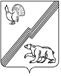 ДУМА ГОРОДА ЮГОРСКАХанты-Мансийского автономного округа – ЮгрыРЕШЕНИЕот 30 апреля 2019 года                                                                                                               № 33Об утверждении Порядка организациии проведения общественных обсужденийили публичных слушаний по вопросам градостроительной деятельности в муниципальном образовании городской округ город ЮгорскВ соответствии со статьёй 28 Федерального закона от 06.10.2003 № 131-ФЗ «Об общих принципах организации местного самоуправления в Российской Федерации», Уставом муниципального образования городской округ город Югорск Ханты-Мансийского автономного округа - Югры, в целях обеспечения участия населения города Югорска в осуществлении местного самоуправленияДУМА ГОРОДА ЮГОРСКА РЕШИЛА:Утвердить Порядок организации и проведения общественных обсуждений или публичных слушаний по вопросам градостроительной деятельности в муниципальном образовании городской округ город Югорск, согласно приложению.Решение Думы города Югорска от 27.11.2018 № 87 «Об утверждении Порядка организации и проведения общественных обсуждений по вопросам градостроительной деятельности в муниципальном образовании городской округ город Югорск признать утратившим силу.Настоящее решение вступает в силу после его официального опубликования в официальном печатном издании города Югорска, и не распространяется на публичные слушания, назначенные до даты вступления в силу настоящего решения.Председатель Думы города Югорска                                                                          В.А. КлиминИсполняющий обязанностиглавы города Югорска				                               	                          С.Д. Голин«30» апреля 2019 года     (дата подписания)         	Приложение к решению Думы города Югорскаот 30 апреля 2019 года № 33Порядокорганизации и проведения общественных обсуждений или публичных слушаний по вопросам градостроительной деятельности в муниципальном образовании городской округ город ЮгорскСтатья 1. Общие положения1. Настоящий Порядок организации и проведения общественных обсуждений или публичных слушаний по вопросам градостроительной деятельности в муниципальном образовании городской округ город Югорск (далее - Порядок) в соответствии с частью 5 статьи 28 Федерального закона от 06.10.2003 № 131-ФЗ «Об общих принципах организации местного самоуправления в Российской Федерации», Градостроительным кодексом Российской Федерации, Уставом города Югорска определяет порядок организации и проведения общественных обсуждений или публичных слушаний на территории в  муниципальном образовании городской округ город Югорск (далее – город Югорск) по вопросам градостроительной деятельности как одной из форм участия населения города в осуществлении местного самоуправления.2. Общественные обсуждения или публичные слушания по вопросам градостроительной деятельности проводятся в целях соблюдения прав человека на благоприятные условия жизнедеятельности, прав и законных интересов правообладателей земельных участков и объектов капитального строительства, а также для выявления и учёта мнения населения по разрабатываемым проектам в области градостроительной деятельности.Статья 2. Основные термины и понятия, используемые в настоящем ПорядкеВ целях настоящего Порядка применяются следующие понятия и термины:1) общественные обсуждения или публичные слушания - форма участия населения города в осуществлении местного самоуправления посредством публичного обсуждения проектов в области градостроительной деятельности в городе Югорске;2) организация общественных обсуждений или публичных слушаний - деятельность, направленная на оповещение о времени и месте проведения общественных обсуждений или публичных слушаний, ознакомление с материалами проектов в области градостроительной деятельности, составление заключения по результатам общественных обсуждений или публичных слушаний и официальное опубликование (обнародование) информации по результатам общественных обсуждений или публичных слушаний, проведение иных организационных мер, обеспечивающих участие жителей города в общественных обсуждениях или публичных слушаниях;3) организационный комитет (далее - оргкомитет, Комиссия) - специально сформированный коллегиальный орган, осуществляющий организационные действия по подготовке и проведению общественных обсуждений или публичных слушаний, 4) участники общественных обсуждений или публичных слушаний - граждане, постоянно проживающие на территории, в отношении которой подготовлены данные проекты, правообладатели находящихся в границах этой территории земельных участков и (или) расположенных на них объектов капитального строительства, а также правообладатели помещений, являющихся частью указанных объектов капитального строительства; граждане, постоянно проживающие в пределах территориальной зоны, в границах которой расположен земельный участок или объект капитального строительства, в отношении которых подготовлены данные проекты, правообладатели находящихся в границах этой территориальной зоны земельных участков и (или) расположенных на них объектов капитального строительства, граждане, постоянно проживающие в границах земельных участков, прилегающих к земельному участку, в отношении которого подготовлены данные проекты, правообладатели таких земельных участков или расположенных на них объектов капитального строительства, правообладатели помещений, являющихся частью объекта капитального строительства, в отношении которого подготовлены данные проекты, а в случае, предусмотренном частью 3 статьи 39 Градостроительного кодекса Российской Федерации, также правообладатели земельных участков и объектов капитального строительства, подверженных риску негативного воздействия на окружающую среду в результате реализации данных проектов; эксперты, представители органов местного самоуправления города Югорска, общественных объединений, иные заинтересованные лица.5) эксперт - лицо, обладающее специальными знаниями по вопросу, рассматриваемому на общественных обсуждениях или публичных слушаниях.Статья 3. Цели организации и проведения общественных обсуждений или публичных слушанийОсновными целями организации и проведения общественных обсуждений или публичных слушаний являются:соблюдение прав человека на благоприятные условия жизнедеятельности, прав и законных интересов правообладателей земельных участок и объектов капитального строительстваобсуждение проектов в области градостроительной деятельности с участием жителей города;выявление мнения жителей города и мнения экспертов по проектам в области градостроительной деятельности, выносимым на общественные обсуждения или публичные слушания;осуществление взаимодействия органов местного самоуправления города Югорска с жителями города;поиск приемлемых альтернатив решения важнейших вопросов местного значения города;выработка предложений и рекомендаций органам местного самоуправления города Югорска по существу, вынесенного на общественные обсуждения или публичные слушания вопроса.Статья 4. Вопросы, выносимые на общественные обсуждения или публичные слушанияПредметом общественных обсуждений или публичных слушаний по вопросам градостроительной деятельности в обязательном порядке являются:1) проект генерального плана города Югорска (далее - генеральный план), проект о внесении изменений в него, за исключением случаев, предусмотренных Градостроительным кодексом РФ;2) проект Правил землепользования и застройки на территории города Югорска (далее - правила землепользования и застройки), проекты о внесении изменений в них, за исключением случаев, предусмотренных Градостроительным кодексом РФ;3) проекты планировки территорий, проекты межевания территорий, за исключением случаев, за исключением случаев, предусмотренных Градостроительным кодексом РФ;4) проект Правил благоустройства территории города Югорска (далее - правила благоустройства), проекты о внесении изменений в них;5) вопросы предоставления разрешения на условно разрешённый вид использования земельного участка или объекта капитального строительства, за исключением случаев, предусмотренных Градостроительным кодексом РФ;6) вопросы предоставления разрешения на отклонение от предельных параметров разрешённого строительства, реконструкции объекта капитального строительства.Статья 5. Назначение общественных обсуждений или публичных слушанийОбщественные обсуждения или публичные слушания по вопросам градостроительной деятельности проводятся по инициативе жителей города, Думы города Югорска, главы города Югорска. 2. Жители города для инициирования общественных обсуждений или публичных слушаний по вопросам градостроительной деятельности формируют инициативную группу, численностью не менее 10 человек, достигших 18-летнего возраста (далее - инициативная группа).3. Ходатайство инициативной группы о проведении общественных обсуждений или публичных слушаний по вопросам градостроительной деятельности рассматривается главой города.4. Ходатайство должно содержать:1) обоснование необходимости проведения общественных обсуждений или публичных слушаний, общественной значимости выносимого на общественные обсуждения или публичные слушания вопроса;2) фамилию, имя, отчество (последнее - при наличии), дату рождения, адрес места жительства, контактный телефон каждого члена инициативной группы;3) сведения о лице из числа членов инициативной группы, уполномоченном действовать от имени инициативной группы (далее - уполномоченный представитель инициативной группы);4) подписи всех членов инициативной группы;5) предполагаемую дату, время начала и место проведения общественных обсуждений или публичных слушаний.5. Обработка персональных данных участников общественных обсуждений или публичных слушаний осуществляется в соответствии с требованиями Федерального закона от 27.07.2006 № 152-ФЗ «О персональных данных».6. Вместе с ходатайством представляются предложения по решению рассматриваемого вопроса. По усмотрению членов инициативной группы могут быть представлены иные материалы.7. Правообладатели земельных участков и объектов капитального строительства, заинтересованные в предоставлении разрешения на условно разрешенный вид использования или разрешения на отклонение от предельных параметров разрешенного строительства, подают заявление в комиссию по землепользованию и застройке города Югорска, состав и порядок деятельности которой утверждается постановлением администрации города Югорска.8. Решение о назначении общественных обсуждений или публичных слушаний по инициативе главы города принимается главой города Югорска. Решение главы города Югорска о назначении общественных обсуждений или публичных слушаний оформляется в форме постановления главы города Югорска.9. Решение о назначении общественных обсуждений или публичных слушаний по инициативе населения или Думы города принимается Думой города Югорска.10. В решении о назначении общественных обсуждений или публичных слушаний указываются:1) сведения об инициаторе проведения общественных обсуждений или публичных слушаний;2) наименование проекта, по которому проводятся общественные обсуждения или публичные слушания;3) оргкомитет, Комиссия, Комиссия созданные для проведения общественных обсуждений или публичных слушаний;4) срок проведения общественных обсуждений или публичных слушаний, а также дата, время и место проведения собрания или собраний участников публичных слушаний;5) сведения о месте, дате открытия экспозиции или экспозиций проекта, подлежащего рассмотрению на общественных обсуждениях или публичных слушаниях, о сроках проведения экспозиции или экспозиций такого проекта, о днях и часах, в которые возможно посещение указанных экспозиции или экспозиций;6) порядок консультирования посетителей экспозиции проекта, подлежащего рассмотрению на общественных обсуждениях или публичных слушаниях;7) порядок и сроки приёма предложений по обсуждаемому проекту;8) предельная дата публикации в газете «Югорский Вестник» информационного сообщения о проведении общественных обсуждений или публичных слушаний;9) предельная дата размещения на официальном сайте администрации города Югорска в информационно-телекоммуникационной сети «Интернет» (далее - официальный сайт) или информационной системе, обеспечивающей проведение общественных обсуждений с использованием информационно-телекоммуникационной сети «Интернет», либо на региональном портале государственных и муниципальных услуг (далее - информационные системы) проекта, выносимого на общественные обсуждения или публичные слушания;10) предельная дата публикации в газете «Югорский Вестник» и размещения на официальном сайте или в информационных системах заключения о результатах общественных обсуждений или публичных слушаний.11. Решение об отказе в назначении общественных обсуждений или публичных слушаний принимается в случае, если:1) проект градостроительной документации был рассмотрен на общественных обсуждениях или публичных слушаниях и утверждён в установленном порядке;2) в соответствии с положениями административных регламентов предоставления муниципальных услуг предоставления разрешений на условно разрешённый вид использования земельного участка или объекта капитального строительства и на отклонение от предельных параметров разрешённого строительства, реконструкции объекта капитального строительства у заинтересованного лица отсутствуют права на земельный участок или объект капитального строительства.Статья 7. Сроки проведения общественных обсуждений или публичных слушаний1. Общественные обсуждения или публичные слушания проводятся в следующие сроки:1) по проекту генерального плана, проекту о внесении изменений в него, с момента оповещения жителей города Югорска об их проведении до дня опубликования заключения о результатах общественных обсуждений или публичных слушаний - три месяца;2) по проекту правил землепользования и застройки территории, а также по проекту о внесении изменений в указанные правила со дня опубликования такого проекта - два месяца;В случае подготовки правил землепользования и застройки применительно к части территории, а также в случае подготовки изменений в правила землепользования и застройки в части внесения изменений в градостроительный регламент, установленный для конкретной территориальной зоны, общественные обсуждения или публичные слушания по внесению изменений в правила землепользования и застройки проводятся в границах территориальной зоны, для которой установлен такой градостроительный регламент. В этих случаях срок проведения общественных обсуждений или публичных слушаний - один месяц;3) по проектам планировки территорий, проектам межевания территорий со дня оповещения жителей города Югорска об их проведении до дня опубликования заключения о результатах общественных обсуждений или публичных слушаний - один месяц.4) по проекту правил благоустройства территории города Югорска, а также по проекту о внесении изменений в указанные правила, со дня опубликования оповещения о начале общественных обсуждений или публичных слушаний до дня опубликования заключения о результатах общественных обсуждений или публичных слушаний - один месяц.5) по проектам решений о предоставлении разрешений на условно разрешённый вид использования земельного участка или объекта капитального строительства с момента оповещения жителей города Югорска о месте, дате и времени их проведения до дня опубликования заключения о результатах общественных обсуждений или публичных слушаний составляет один месяц;6) по проектам решений о предоставлении разрешений на отклонение от предельных параметров разрешённого строительства, реконструкции объектов капитального строительства с момента оповещения жителей города Югорска о месте, дате и времени их проведения до дня опубликования заключения о результатах общественных обсуждений или публичных слушаний составляет один месяц;Статья 8. Порядок организации общественных обсуждений или публичных слушанийОбщественные обсуждения или публичные слушания по вопросам, определенным частями 1, 3, 4, 5, 6 статьи 4 настоящего Порядка организует оргкомитет, состав которого утверждается решением о назначении общественных обсуждений или публичных слушаний.Общественные обсуждения или публичные слушания по вопросу определенным частью 2 статьи 4 настоящего порядка организует комиссия по подготовке проекта правил землепользования и застройки территории города Югорска (далее - Комиссия), состав и порядок деятельности которой утверждаются главой города Югорска, в соответствии с частью 6 статьи 36 Градостроительного кодекса РФ.3. В состав оргкомитета по вопросам, определенным частями 1, 3, 4 статьи 4 настоящего Порядка включаются:1) лица, замещающие муниципальные должности и (или) должности муниципальной службы в органах местного самоуправления города Югорска;2) члены инициативной группы, выразившие согласие на назначение себя членом оргкомитет (в случае назначения публичных слушаний по инициативе населения);3) представители общественности;4) иные лица по предложению инициаторов проведения общественных обсуждений или публичных слушаний.4. Председатель и секретарь оргкомитета избираются на заседании оргкомитета большинством голосов от назначенного числа членов оргкомитета.5. В состав оргкомитета по вопросам, определенным частями 5, 6 статьи 4 настоящего Порядка включаются члены комиссии по землепользованию и застройке, в этом случае  председателем и секретарем оргкомитета являются - председатель и секретарь комиссии по землепользованию и застройке.6. Оргкомитет, Комиссия в целях подготовки и проведения общественных обсуждений или публичных слушаний осуществляет следующие полномочия:1) разрабатывает план работы по подготовке и проведению общественных обсуждений или публичных слушаний;2) осуществляет информирование жителей города по вопросам, связанным с проведением общественных обсуждений или публичных слушаний;3) проводит мероприятия, направленные на разъяснение содержания проектов, выносимых для рассмотрения на общественных обсуждениях или публичных слушаниях, и иных вопросов, связанных с проведением общественных обсуждений или публичных слушаний;4) консультирует посетителей экспозиции или экспозиций проекта, подлежащего рассмотрению на общественных обсуждениях или публичных слушаниях;5) организует проведение регистрации собрания или собраний участников публичных слушаний;6) содействует участникам общественных обсуждений или публичных слушаний в получении информации, необходимой для подготовки предложений и рекомендаций по вопросам общественных обсуждений или публичных слушаний, а также осуществляет приём таких предложений и рекомендаций в установленном порядке;7) проводит анализ предложений и рекомендаций и иных материалов, представленных участниками общественных обсуждений или публичных слушаний;8) устанавливает порядок выступлений на публичных слушаниях по вопросам, выносимым на публичные слушания и поступившим в оргкомитет, Комиссия, Комиссию предложениям и рекомендациям;9) обеспечивает подготовку заключения по результатам общественных обсуждений или публичных слушаний, а также его направление главе города;10) обеспечивает подготовку и официальное опубликование (обнародование) информации по результатам общественных обсуждений или публичных слушаний, включая мотивированное обоснование принятых решений;11) иные полномочия по подготовке и проведению общественных обсуждений или публичных слушаний.7. Деятельность оргкомитет, Комиссии осуществляется на коллегиальной основе. Основной формой работы оргкомитета, Комиссии являются заседания.8. Заседание оргкомитета, Комиссии правомочно, если на нём присутствует не менее 2/3 от установленного числа членов оргкомитета, Комиссии.9. Решения оргкомитета, Комиссии принимаются открытым голосованием большинством голосов от установленного числа членов оргкомитета, Комиссии.10. Решения оргкомитета, Комиссии оформляются в форме протокола заседания оргкомитета, Комиссии который подписывается председательствующим на заседании оргкомитета, Комиссии и его секретарём.11. Деятельность оргкомитета, Комиссии прекращается после официального опубликования (обнародования) информации по результатам общественных обсуждений или публичных слушаний.12. В случаях, когда общественные обсуждения или публичные слушания проводятся Комиссией:1) организацию общественных обсуждений или публичных слушаний осуществляет секретарь Комиссии;2) председателем общественных обсуждений или публичных слушаний является председатель Комиссии, а в его отсутствие - заместитель председателя Комиссии;3) подготовка заключения по результатам общественных обсуждений или публичных слушаний обеспечивается секретарём комиссии;4) подготовка рекомендаций Комиссии по итогам общественных обсуждений или публичных слушаний и их направление с приложением заключения по результатам общественных обсуждений или публичных слушаний главе города Югорска осуществляется секретарем комиссии.Статья 9. Деятельность по информированию жителей города Югорска и иных потенциальных участников общественных обсуждений или публичных слушаний по вопросам, связанным с проведением общественных обсуждений или публичных слушаний1. С целью информирования жителей города Югорска и иных потенциальных участников общественных обсуждений или публичных слушаний о предстоящих общественных обсуждениях или публичных слушаниях оргкомитет, Комиссия,  осуществляют подготовку в письменной форме оповещения о начале общественных обсуждений или публичных слушаний, которое должно содержать сведения, установленные частями  6, 7 статьи 5.1 Градостроительного кодекса Российской Федерации.2. Оповещение о начале общественных обсуждений или публичных слушаний должно быть изложено в простой и доступной для понимания жителей города форме.3. Оповещение о начале общественных обсуждений или публичных слушаний:1) не позднее чем за семь дней до дня размещения на официальном сайте или в информационных системах проекта, подлежащего рассмотрению на общественных обсуждениях или публичных слушаниях, подлежит опубликованию в порядке, установленном для официального опубликования муниципальных правовых актов, иной официальной информации;2) распространяется на информационных стендах, оборудованных около здания уполномоченного на проведение общественных обсуждений или публичных слушаний органа местного самоуправления, в местах массового скопления граждан и в иных местах, расположенных на территории, в пределах которой проводятся общественные обсуждения или публичные слушания, иными способами, обеспечивающими доступ участников общественных обсуждений или публичных слушаний к указанной информации.4. Оргкомитет, Комиссия, также осуществляют подготовку и размещение в соответствующем разделе официального сайта материалов общественных обсуждений или публичных слушаний, к которым относятся в том числе:1) решение о назначении общественных обсуждений или публичных слушаний;2) оповещения о начале общественных обсуждений или публичных слушаний;3) проект, для обсуждения которого назначены общественные обсуждения или публичные слушания;4) иная информация, имеющая отношение к теме общественных обсуждений или публичных слушаний.5. По решению оргкомитета, Комисии информирование жителей города Югорска и иных потенциальных участников общественных обсуждений или публичных слушаний также осуществляется путём:- подомового обхода для приглашения жителей для участия в общественных обсуждениях или публичных слушаниях;- привлечения волонтёров, председателей территориальных общественных самоуправлений (ТОС) и членов общественных организаций для осуществления мероприятий по информированию граждан;- распространения информационного сообщения по почтовым ящикам.6. Официальный сайт должен обеспечивать возможность:1) проверки участниками общественных обсуждений полноты и достоверности отражения на официальном сайте внесённых ими предложений и замечаний;2) представления информации о результатах общественных обсуждений, количестве участников общественных обсуждений.Статья 10. Порядок проведения публичных слушаний1. Процедура проведения публичных слушаний состоит из следующих этапов:1) оповещение о начале публичных слушаний;2) размещение проекта, подлежащего рассмотрению на публичных слушаниях, и информационных материалов к нему на официальном сайте и открытие экспозиции или экспозиций такого проекта;3) проведение экспозиции или экспозиций проекта, подлежащего рассмотрению на публичных слушаниях;4) проведение собрания или собраний участников публичных слушаний;5) подготовка и оформление протокола публичных слушаний;6) подготовка и опубликование заключения о результатах публичных слушаний.2. Дата проведения собрания участников публичных слушаний определяется решением о назначении публичных слушаний. Указанные собрания могут проводиться по рабочим дням, начиная с 18 часов, либо по нерабочим дням, начиная с 10 часов. В нерабочие праздничные дни публичные слушания не проводятся.3. Собрание участников публичных слушаний должно проводиться в помещении, соответствующем санитарным нормам, вместимостью не менее 50 посадочных мест и находящемся в пределах транспортной доступности.4. Регистрация участников публичных слушаний открывается за один час до начала публичных слушаний и осуществляется на всём протяжении публичных слушаний. Регистрация осуществляется на основании сведений и документов, представляемых участниками публичных слушаний, указанных в части 5 настоящей статьи.5. В целях идентификации участники публичных слушаний представляют сведения о себе (фамилию, имя, отчество (при наличии), дату рождения, адрес места жительства (регистрации) - для физических лиц; наименование, основной государственный регистрационный номер, место нахождения и адрес - для юридических лиц) с приложением документов, подтверждающих такие сведения.Участники публичных слушаний, являющиеся правообладателями соответствующих земельных участков и (или) расположенных на них объектов капитального строительства и (или) помещений, являющихся частью указанных объектов капитального строительства, также представляют сведения соответственно о таких земельных участках, объектах капитального строительства, помещениях, являющихся частью указанных объектов капитального строительства, из Единого государственного реестра недвижимости и иные документы, устанавливающие или удостоверяющие их права на такие земельные участки, объекты капитального строительства, помещения, являющиеся частью указанных объектов капитального строительства.6. Не зарегистрированные в качестве участников публичных слушаний лица в помещение, являющееся местом проведения публичных слушаний, не допускаются. Кроме того, в указанное помещение не допускаются лица, находящиеся в состоянии алкогольного и иного опьянения.7. Ведёт собрание участников публичных слушаний председатель публичных слушаний, который открывает слушания, представляет инициаторов их проведения, оглашает перечень вопросов, выносимых на публичные слушания, предложения по порядку проведения публичных слушаний.8. Время выступления каждого участника публичных слушаний не может превышать 10 минут.9. Для организации прений председатель объявляет вопрос, по которому проводится обсуждение, и предоставляет слово участникам публичных слушаний, внёсшим предложения и замечания по данному вопросу.Затем председатель предоставляет возможность участникам публичных слушаний задать уточняющие вопросы по позиции и (или) аргументам выступающего.По окончании выступлений участников, внёсших предложения и замечания по обсуждаемому вопросу, слово предоставляется всем желающим участникам публичных слушаний, представителям оргкомитета, Комиссии, экспертам, авторам проекта, приглашённым на публичные слушания.10. Общие правила выступлений на публичных слушаниях:1) лица, участвующие в публичных слушаниях, выступают, отвечают на реплики и задают вопросы только с разрешения председателя;2) выступающие перед началом речи громко и чётко называют свою фамилию, имя, отчество (последнее - при наличии), при необходимости должность и статус, в котором они присутствуют на публичных слушаниях;3) выступающие не вправе употреблять в своей речи грубые, оскорбительные выражения, наносящие вред чести и достоинству граждан и должностных лиц, призывать к незаконным действиям, использовать заведомо ложную информацию, допускать необоснованные обвинения в чей-либо адрес;4) все выступления должны быть связаны с предметом публичных слушаний; если предложение или замечание, внесённое участником публичных слушаний, противоречит действующему законодательству или не относится по существу к обсуждаемому вопросу, такое предложение или замечание снимается председателем с обсуждения;5) присутствующие на публичных слушаниях лица не вправе мешать их проведению.11. В случае нарушения правил выступления на публичных слушаниях председатель обязан принять меры к пресечению таких нарушений.Лица, не соблюдающие указанные правила, могут быть удалены из помещения, являющегося местом проведения публичных слушаний, по решению председателя.12. При проведении публичных слушаний ведётся протокол и по решению оргкомитета, Комиссии аудио- или видеозапись публичных слушаний.13. Оргкомитет, Комиссия обеспечивают прямую трансляцию публичных слушаний в сети "Интернет" и размещение видеозаписи на официальном сайте.Статья 11. Порядок проведения общественных обсуждений1. Процедура проведения общественных обсуждений состоит из следующих этапов:1) оповещение о начале общественных обсуждений;2) размещение проекта, подлежащего рассмотрению на общественных обсуждениях, и информационных материалов к нему на официальном сайте и (или) в информационной системе, открытие экспозиции или экспозиций такого проекта;3) проведение экспозиции или экспозиций проекта, подлежащего рассмотрению на общественных обсуждениях, консультирование посетителей экспозиции или экспозиций в порядке, установленном статьей 14 настоящего Порядка.4) подготовка и оформление протокола общественных обсуждений;5) подготовка и опубликование заключения о результатах общественных обсуждений.2. Регистрация участников общественных обсуждений открывается со дня официального опубликования оповещения о начале общественных обсуждений и осуществляется на всём протяжении общественных обсуждений. Регистрация осуществляется на основании сведений и документов, указанных в части 5 статьи 10 настоящего Порядка.3. Не требуется представление указанных в части 2 настоящей статьи документов, подтверждающих сведения об участниках общественных обсуждений (фамилию, имя, отчество (при наличии), дату рождения, адрес места жительства (регистрации) - для физических лиц; наименование, основной государственный регистрационный номер, место нахождения и адрес - для юридических лиц), если данными лицами вносятся предложения и замечания, касающиеся проекта, подлежащего рассмотрению на общественных обсуждениях, посредством официального сайта или информационных систем (при условии, что эти сведения содержатся на официальном сайте или в информационных системах). При этом для подтверждения указанных сведений может использоваться единая система идентификации и аутентификации.Статья 12. Порядок, сроки и форма внесения предложений и замечаний участниками общественных обсуждений или публичных слушаний1. Срок внесения участниками общественных обсуждений и публичных слушаний предложений и замечаний, касающихся проекта, подлежащего рассмотрению на общественных обсуждениях или публичных слушаниях, устанавливается решением о назначении общественных обсуждений или публичных слушаний и не может быть менее 10 дней со дня официального опубликования (обнародования) оповещения о начале общественных обсуждений или публичных слушаний.2. В период размещения в соответствии с пунктом 2 части 1 статьи 10 или пунктом 2 части 1 статьи 11 настоящего Порядка проекта, подлежащего рассмотрению на общественных обсуждениях или публичных слушаниях, и информационных материалов к нему и проведения экспозиции или экспозиций такого проекта участники общественных обсуждений или публичных слушаний, прошедшие идентификацию, имеют право вносить предложения и замечания, касающиеся такого проекта:1) посредством официального сайта или информационных систем (в случае проведения общественных обсуждений);2) в письменной или устной форме в ходе проведения собрания или собраний участников публичных слушаний (в случае проведения публичных слушаний);3) в письменной форме в адрес оргкомитета, Комиссии;4) посредством записи в книге (журнале) учёта посетителей экспозиции проекта, подлежащего рассмотрению на общественных обсуждениях или публичных слушаниях.3. Предложения и замечания, внесённые в соответствии с частью 2 настоящей статьи, подлежат регистрации, а также обязательному рассмотрению оргкомитетом, Комиссией за исключением случая, предусмотренного частью 4 настоящей статьи.4. Предложения и замечания, внесённые в соответствии с частью 2 настоящей статьи, не рассматриваются в случае выявления факта представления участником общественных обсуждений или публичных слушаний недостоверных сведений.Статья 13. Требования к информационным стендам, на которых размещаются оповещения о начале общественных обсуждений или публичных слушаний1. Информационные стенды, на которых размещаются оповещения о начале общественных обсуждений или публичных слушаний, должны быть свободными от иной информации, не связанной с организацией и проведением общественных обсуждений, публичных слушаний.2. Информационные стенды должны быть изготовлены из прочного материала настенного или напольного исполнения, с 3 стандартными и 1 объёмным карманом формата А4. Стенд должен иметь соответствующее наименование «Информация о проведении общественных обсуждений (публичных слушаний) по вопросам градостроительной деятельности».3. Информационные стенды могут быть в виде настенных или наземных конструкций. Установка информационных стендов должна обеспечивать свободный доступ заинтересованных лиц к размещаемой на них информации.Оргкомитет, Комиссия, Комиссия или уполномоченный орган обязан осуществлять контроль за состоянием информационных стендов и размещённой на них информации. По окончании срока проведения публичных слушаний или общественных обсуждений оргкомитет, Комиссия, Комиссия в течение трёх рабочих дней со дня окончания публичных слушаний или общественных обсуждений обеспечивает удаление соответствующей информации с информационных стендов.Статья 14. Порядок проведения экспозиции проекта, подлежащего рассмотрению на общественных обсуждениях или публичных слушаниях, и консультирования посетителей экспозиции проекта1. Экспозиция проекта проводится по адресу: ул. 40 лет Победы, 11, город Югорск, Ханты-Мансийский автономный округ-Югра.Размещение экспозиции по иному адресу допускается в случае принятия такого решения главой города или Думой города (в случае назначения публичных слушаний Думой города), что отражается в решении о назначении общественных обсуждений или публичных слушаний.2. Посетители экспозиции проекта проходят обязательную регистрацию в книге (журнале) учёта посетителей экспозиции проекта.Журнал находится у представителя оргкомитета, Комиссии.Знакомство с материалами экспозиции осуществляется в сопровождении представителя оргкомитета, Комиссии.Посетители экспозиции вправе задавать вопросы, возникающие в процессе осмотра информационных материалов, представленных на экспозиции, представителям оргкомитета, Комиссии и (или) специалистами управления архитектуры и градостроительства Департамента муниципальной собственности и градостроительства администрации города Югорска, присутствующим на экспозиции.3. Консультирование посетителей экспозиции осуществляется устно представителями оргкомитета, Комиссии и (или) специалистами управления архитектуры и градостроительства Департамента муниципальной собственности и градостроительства администрации города Югорска.4. Посетитель экспозиции проекта по итогам посещения экспозиции вправе оставить свои предложения и замечания в журнале учёта посетителей экспозиции проекта. Указанные предложения и замечания подлежат регистрации, а также обязательному рассмотрению организатором общественных обсуждений или публичных слушаний за исключением случаев, предусмотренных частью 4 статьи 12 настоящего Порядка.Статья 15. Особенности порядка организации и проведения отдельных общественных обсуждений или публичных слушаний1. Особенности общественных обсуждений или публичных слушаний по проекту генерального плана.В целях соблюдения права человека на благоприятные условия жизнедеятельности, прав и законных интересов правообладателей земельных участков и объектов капитального строительства обязательному рассмотрению на публичных слушаниях, проводимых в соответствии с настоящим Порядком, подлежит проект генерального плана, в том числе проект муниципального правового акта по внесению в генеральный план изменений.При проведении общественных обсуждений или публичных слушаний в целях обеспечения всем заинтересованным лицам равных возможностей для участия в общественных обсуждений или публичных слушаниях территория города может быть разделена на части. Предельная численность лиц, проживающих или зарегистрированных на такой части территории, устанавливается законами субъектов Российской Федерации исходя из требования обеспечения всем заинтересованным лицам равных возможностей для выражения своего мнения.В целях доведения до населения информации о содержании проекта генерального плана уполномоченный орган на проведение общественных обсуждений или публичных слушаний в обязательном порядке организует выставки, экспозиции демонстрационных материалов проекта генерального плана, выступления представителей органов местного самоуправления, разработчиков проекта генерального плана на собраниях жителей, в печатных средствах массовой информации, по радио и телевидению.Глава города с учетом заключения о результатах общественных обсуждений или публичных слушаний принимает решение:- о согласии с проектом генерального плана и направлении его в Думу города;- об отклонении проекта генерального плана и о направлении его на доработку.Протоколы общественных обсуждений или публичных слушаний по проекту генерального плана, заключение о результатах таких общественных обсуждений или публичных слушаний являются обязательным приложением к проекту генерального плана, направляемому главой города в Думу города.Дума города с учетом протоколов общественных обсуждений или публичных слушаний по проекту генерального плана и заключения о результатах таких общественных обсуждений или публичных слушаний принимает решение об утверждении генерального плана или об отклонении проекта генерального плана и о направлении его главе города на доработку в соответствии с указанными протоколами и заключением.2. Особенности общественных обсуждений или публичных слушаний по проекту правил землепользования и застройки.Общественные обсуждения или публичные слушания по проекту правил землепользования и застройки назначаются главой города в срок не позднее чем через десять дней со дня получения такого проекта.Общественные обсуждения или публичные слушания по проекту правил землепользования и застройки проводятся Комиссией.В случае, если внесение изменений в правила землепользования и застройки связано с размещением или реконструкцией отдельного объекта капитального строительства, общественные обсуждения или публичные слушания по внесению изменений в правила землепользования и застройки проводятся в границах территории, планируемой для размещения или реконструкции такого объекта, и в границах устанавливаемой для такого объекта зоны с особыми условиями использования территорий. При этом Комиссия направляет извещения о проведении общественных обсуждений или публичных слушаний по проекту правил землепользования и застройки правообладателям земельных участков, имеющих общую границу с земельным участком, на котором планируется осуществить размещение или реконструкцию отдельного объекта капитального строительства, правообладателям зданий, строений, сооружений, расположенных на земельных участках, имеющих общую границу с указанным земельным участком, и правообладателям помещений в таком объекте, а также правообладателям объектов капитального строительства, расположенных в границах зон с особыми условиями использования территорий. Указанные извещения направляются в срок не позднее чем через пятнадцать дней со дня принятия главой города решения о проведении публичных слушаний по предложениям о внесении изменений в правила землепользования и застройки.После завершения общественных обсуждений или публичных слушаний по проекту правил землепользования и застройки комиссия с учетом результатов таких общественных обсуждений или публичных слушаний обеспечивает внесение изменений в проект правил землепользования и застройки и представляет указанный проект главе города. Обязательными приложениями к проекту правил землепользования и застройки являются протоколы общественных обсуждений или публичных слушаний и заключение о результатах общественных обсуждений или публичных слушаний.Глава города в течение десяти дней после представления ему проекта правил землепользования и застройки, а так же приложенных к нему протоколов общественных обсуждений или публичных слушаний и заключения о результатах общественных обсуждений или публичных слушаний, должен принять решение о направлении указанного проекта в Думу города или об отклонении проекта правил землепользования и застройки и о направлении его на доработку с указанием даты его повторного представления.Дума города по результатам рассмотрения проекта правил землепользования и застройки, а так же приложенных к нему протоколов общественных обсуждений или публичных слушаний и заключения о результатах общественных обсуждений или публичных слушаний, может утвердить правила землепользования и застройки или направить проект правил землепользования и застройки главе города на доработку в соответствии с результатами общественных обсуждений или публичных слушаний по указанному проекту.3. Особенности общественных обсуждений или публичных слушаний по предоставлению разрешения на условно разрешенный вид использования земельного участка или объекта капитального строительства.Предоставление разрешения на условно разрешенный вид использования земельного участка или объекта капитального строительства (далее - разрешение на условно разрешенный вид использования) подлежит рассмотрению на общественных обсуждениях или публичных слушаниях на основании заявления физического или юридического лица, заинтересованного в предоставлении такого разрешения.Общественные обсуждения или публичные слушания по вопросу предоставления разрешения на условно разрешенный вид использования проводятся в целях соблюдения права человека на благоприятные условия жизнедеятельности, прав и законных интересов правообладателей земельных участков и объектов капитального строительства с участием граждан, проживающих в пределах территориальной зоны, в границах которой расположен земельный участок или объект капитального строительства, применительно к которым запрашивается разрешение. В случае если условно разрешенный вид использования земельного участка или объекта капитального строительства может оказать негативное воздействие на окружающую среду, общественные обсуждения или публичные слушания проводятся с участием правообладателей земельных участков и объектов капитального строительства, подверженных риску такого негативного воздействия.Оргкомитет направляет сообщения о проведении общественных обсуждений или публичных слушаний по вопросу предоставления разрешения на условно разрешенный вид использования правообладателям земельных участков, имеющих общие границы с земельным участком, применительно к которому запрашивается данное разрешение, правообладателям объектов капитального строительства, расположенных на земельных участках, имеющих общие границы с земельным участком, применительно к которому запрашивается данное разрешение, и правообладателям помещений, являющихся частью объекта капитального строительства, применительно к которому запрашивается данное разрешение. Указанные сообщения направляются не позднее чем через десять дней со дня поступления заявления заинтересованного лица о предоставлении разрешения на условно разрешенный вид использования.Участники общественных обсуждений или публичных слушаний по вопросу о предоставлении разрешения на условно разрешенный вид использования вправе представить в оргкомитет свои предложения и замечания, касающиеся указанного вопроса, для включения их в протокол общественных обсуждений или публичных слушаний.На основании заключения о результатах общественных обсуждений или публичных слушаний по вопросу о предоставлении разрешения на условно разрешенный вид использования оргкомитет осуществляет подготовку рекомендаций о предоставлении разрешения на условно разрешенный вид использования или об отказе в предоставлении такого разрешения с указанием причин принятого решения и направляет их главе города.На основании вышеуказанных рекомендаций глава города в течение трех дней со дня их поступления принимает решение о предоставлении разрешения на условно разрешенный вид использования или об отказе в предоставлении такого разрешения.Указанное решение подлежит опубликованию в официальном печатном издании города Югорска.Расходы, связанные с организацией и проведением общественных обсуждений или  публичных слушаний по вопросу предоставления разрешения на условно разрешенный вид использования, несет физическое или юридическое лицо, заинтересованное в предоставлении такого разрешения.В случае если условно разрешенный вид использования земельного участка или объекта капитального строительства включен в градостроительный регламент в установленном для внесения изменений в правила землепользования и застройки порядке после проведения общественных обсуждений или публичных слушаний по инициативе физического или юридического лица, заинтересованного в предоставлении разрешения на условно разрешенный вид использования, решение о предоставлении разрешения на условно разрешенный вид использования такому лицу принимается без проведения общественных обсуждений или публичных слушаний.4. Особенности общественных обсуждений или публичных слушаний по проекту разрешения на отклонение от предельных параметров разрешенного строительства, реконструкции объектов капитального строительства.Выдача разрешения на отклонение от предельных параметров разрешенного строительства, реконструкции объектов капитального строительства подлежит обсуждению на общественных обсуждениях или публичных слушаниях в соответствии с настоящим Порядком и законодательством Российской Федерации.Расходы, связанные с организацией и проведением общественных обсуждений или публичных слушаний по вопросу о предоставлении разрешения на отклонение от предельных параметров разрешенного строительства, реконструкции объектов капитального строительства, несет физическое или юридическое лицо, заинтересованное в предоставлении такого разрешения.На основании заключения о результатах общественных обсуждений или публичных слушаний по вопросу о предоставлении разрешения на отклонение от предельных параметров разрешенного строительства, реконструкции объектов капитального строительства комиссия осуществляет подготовку рекомендаций о предоставлении такого разрешения или об отказе в предоставлении такого разрешения с указанием причин принятого решения и направляет указанные рекомендации главе города Югорска.Глава города Югорска в течение семи дней со дня поступления указанных в настоящем пункте рекомендаций принимает решение о предоставлении разрешения на отклонение от предельных параметров разрешенного строительства, реконструкции объектов капитального строительства или об отказе в предоставлении такого разрешения с указанием причин принятого решения.5. Особенности общественных обсуждений или публичных слушаний по проекту планировки территории и проекту межевания территории.Обязательному рассмотрению на общественных обсуждениях или публичных слушаниях подлежат проекты планировки территории и проекты межевания территории, подготовленные в составе документации по планировке территории.Общественные обсуждения или публичные слушания по проекту планировки территории и проекту межевания территории проводятся в целях соблюдения права человека на благоприятные условия жизнедеятельности, прав и законных интересов правообладателей земельных участков и объектов капитального строительства. Общественные обсуждения или публичные слушания проводятся с участием граждан, проживающих на территории, применительно к которой осуществляется подготовка проекта ее планировки и проекта ее межевания, правообладателей земельных участков и объектов капитального строительства, расположенных на указанной территории, лиц, законные интересы которых могут быть нарушены в связи с реализацией таких проектов.Участники общественных обсуждений или публичных слушаний по проекту планировки территории и проекту межевания территории вправе представить в уполномоченный на проведение публичных слушаний орган местного самоуправления города свои предложения и замечания, касающиеся проекта планировки территории или проекта межевания территории, для включения их в протокол общественных обсуждений или публичных слушаний.Подготовленная документация по планировке территории, протокол общественных обсуждений или публичных слушаний по проекту планировки территории и проекту межевания территории и заключение о результатах общественных обсуждений или публичных слушаний направляется главе города не позднее чем через пятнадцать дней со дня проведения публичных слушаний.Глава города с учетом протокола общественных обсуждений или публичных слушаний по проекту планировки территории и проекту межевания территории и заключения о результатах общественных обсуждений или публичных слушаний принимает решение об утверждении документации по планировке территории или об отклонении такой документации и о направлении ее в на доработку с учетом указанных протокола и заключения.Статья 16. Результаты общественных обсуждений или публичных слушаний1. По результатам общественных обсуждений или публичных слушаний в течение 5 дней (по проекту планировки территории и проекту межевания территории - не позднее одного месяца) после окончания срока их проведения оргкомитет, Комиссия, Комиссия подготавливают и оформляют в письменной форме протокол общественных обсуждений или публичных слушаний, в котором указываются:1) дата оформления протокола общественных обсуждений или публичных слушаний;2) информация об организаторе общественных обсуждений или публичных слушаний;3) информация, содержащаяся в опубликованном оповещении о начале общественных обсуждений или публичных слушаний, дата и источник его опубликования;4) информация о сроке, в течение которого принимались предложения и замечания участников общественных обсуждений или публичных слушаний, о территории, в пределах которой проводятся общественные обсуждения или публичные слушания;5) все предложения и замечания участников общественных обсуждений или публичных слушаний с разделением на предложения и замечания граждан, являющихся участниками общественных обсуждений или публичных слушаний и постоянно проживающих на территории, в пределах которой проводятся общественные обсуждения или публичные слушания, и предложения и замечания иных участников общественных обсуждений или публичных слушаний.2. К протоколу общественных обсуждений или публичных слушаний прилагается перечень принявших участие в рассмотрении проекта участников общественных обсуждений или публичных слушаний, включающий в себя сведения об участниках общественных обсуждений или публичных слушаний (фамилию, имя, отчество (при наличии), дату рождения, адрес места жительства (регистрации) - для физических лиц; наименование, основной государственный регистрационный номер, место нахождения и адрес - для юридических лиц).3. Протокол подписывается председателем и секретарём общественных обсуждений или публичных слушаний.4. Участник общественных обсуждений или публичных слушаний, который внёс предложения и замечания, касающиеся проекта, рассмотренного на общественных обсуждениях или публичных слушаниях, имеет право получить выписку из протокола общественных обсуждений или публичных слушаний, содержащую внесённые этим участником предложения и замечания.5. На основании протокола общественных обсуждений или публичных слушаний, не позднее пяти дней (по проекту планировки территории и проекту межевания территории - не менее месяца и не более трёх месяцев) со дня его подписания оргкомитет, Комиссия, Комиссия осуществляет подготовку в письменной форме заключения о результатах общественных обсуждений или публичных слушаний.6. В заключении о результатах общественных обсуждений или публичных слушаний должны быть указаны:1) дата оформления заключения о результатах общественных обсуждений или публичных слушаний;2) наименование проекта, рассмотренного на общественных обсуждениях или публичных слушаниях, сведения о количестве участников общественных обсуждений или публичных слушаний, которые приняли участие в общественных обсуждениях или публичных слушаниях;3) реквизиты протокола общественных обсуждений или публичных слушаний, на основании которого подготовлено заключение о результатах общественных обсуждений или публичных слушаний;4) содержание внесённых предложений и замечаний участников общественных обсуждений или публичных слушаний с разделением на предложения и замечания граждан, являющихся участниками общественных обсуждений или публичных слушаний и постоянно проживающих на территории, в пределах которой проводятся общественные обсуждения или публичные слушания, и предложения и замечания иных участников общественных обсуждений или публичных слушаний. В случае внесения несколькими участниками общественных обсуждений или публичных слушаний одинаковых предложений и замечаний допускается обобщение таких предложений и замечаний;5) аргументированные рекомендации оргкомитета, Комиссии о целесообразности или нецелесообразности учёта внесённых участниками общественных обсуждений или публичных слушаний предложений и замечаний и выводы по результатам общественных обсуждений или публичных слушаний.7. Заключение по результатам общественных обсуждений или публичных слушаний подписывается председателем оргкомитета, Комиссии.8. Заключение о результатах общественных обсуждений или публичных слушаний подлежит официальному опубликованию не позднее чем через 10 дней после его подписания и размещению на официальном сайте.Приложение 1к Порядку организации и проведения общественных обсуждений или публичных слушаний по вопросам градостроительной деятельностив муниципальном образовании городской округ город ЮгорскОПОВЕЩЕНИЕо начале общественных обсуждений или публичных слушаний«___» ________ 20___ г.                                                                                                   город ЮгорскАдминистрация муниципального образования городской округ город Югорск оповещает о начале общественных обсуждений или публичных слушаний по проекту _____________________________________________________________________________________________(наименование проекта и перечень информационных материалов к проекту)Проект, информационные материалы к нему будут размещены на официальном сайте органов местного самоуправления муниципального образования городской округ город Югорск в сети Интернет в разделе  «_____________________» по адресу_____________________________________________________________________________(информация об официальном сайте)Общественные обсуждения или публичные слушания проводятся_________________________________________________________________________(информация о порядке и сроках проведения общественных обсуждений или публичных слушаний) Экспозиция проекта будет проходить____________________________________________(информация о месте, дате открытия экспозиции проекта, сроках проведенияэкспозиции, о днях и часах, в которые возможно посещение экспозиции)____________________________________________________________________________________________________________________________________________________________________Предложения и замечания по проекту принимаются______________________________________________________________________________________________________________(информация о порядке, сроке и форме внесения участниками общественных обсуждений или публичных слушаний предложений и замечаний по проекту)_____________________________________________________________________________    --------------------------------Оповещение о начале общественных обсуждений также должно содержать информацию об официальном сайте, на котором будут размещены проект, подлежащий рассмотрению на общественных обсуждениях, и информационные материалы к нему, или информационных системах, в которых будут размещены такой проект и информационные материалы к нему, с использованием которых будут проводиться общественные обсуждения. Оповещение о начале публичных слушаний также должно содержать информацию об официальном сайте, на котором будут размещены проект, подлежащий рассмотрению на публичных слушаниях, и информационные материалы к нему, информацию о дате, времени и месте проведения собрания или собраний участников публичных слушаний. Приложение 2к Порядку организации и проведения общественных обсуждений или публичных слушаний по вопросам градостроительной деятельностив муниципальном образовании городской округ город ЮгорскФорма книги (журнала) учета посетителей экспозиции проекта, подлежащего рассмотрению на общественных обсуждениях или публичных слушанияхПриложение 3к Порядку организации и проведения общественных обсуждений или публичных слушаний по вопросам градостроительной деятельностив муниципальном образовании городской округ город ЮгорскПРОТОКОЛобщественных обсуждений или публичных слушаний №____«___» __________ 20____  г                                                                                             город ЮгорскОрганизатор общественных обсуждений или публичных слушаний:____________________________________________________________________Оповещение о начале общественных обсуждений или публичных слушаний опубликовано в официальном печатном издании города Югорска _________________________________ от «___» ____________, № ____.Общественные  обсуждения или публичных слушаний по  проекту _______________________________________________________________________________________________ _____________________________________________________________________________,(наименование проекта)проведены _______________________________________________________________________________________________________________________________________________(информация о сроке, в течение которого принимались предложения и замечания участников общественных обсуждений или публичных слушаний, о территории, в пределах которой проводятся общественные обсуждения)______________________________________________________________________________.Количество участников общественных обсуждений или публичных слушаний                                                                                    _____________                                                                                           (указать количество участников).От участников общественных обсуждений поступили следующие предложения и замечания:__________________________________________________________________________________________________________________________________________________________(все предложения и замечания участников общественных обсуждений или публичных слушаний с разделением на предложения и замечания граждан, являющихся участниками общественных обсуждений или публичных слушаний и постоянно проживающих на территории, в пределах которой проводятся общественные обсуждения или публичных слушаний, и предложения и замечания иных участников общественных обсуждений или публичных слушаний)    --------------------------------к  протоколу прилагается перечень принявших участие в рассмотрении проекта   участников   общественных   обсуждений или публичных слушаний, включающий  в  себя  сведения  об  участниках  общественных  обсуждений или публичных слушаний (фамилию,  имя, отчество (при наличии), дату рождения, адрес  места  жительства  (регистрации) - для физических лиц; наименование, основной  государственный регистрационный номер, место нахождения и адрес - для юридических лиц).Приложение 4к Порядку организации и проведения общественных обсуждений или публичных слушаний по вопросам градостроительной деятельностив муниципальном образовании городской округ город ЮгорскЗАКЛЮЧЕНИЕ О РЕЗУЛЬТАТАХ ОБЩЕСТВЕННЫХ ОБСУЖДЕНИЙ ИЛИ ПУБЛИЧНЫХ СЛУШАНИЙ  №__ «___» _________ 20____ г.                                                                                              город ЮгорскАдминистрация  муниципального образования городской округ город Югорск на основании протокола общественных обсуждений или публичных слушаний от «___» _________ 20___, № ____, сообщает: С «__»________20__ по «__»________20__ состоялись общественные обсуждения или публичные слушания по проекту____________________________________________________________________________________________________________________________________________________,(наименование проекта)в которых приняло участие ____ человек, из них ____ представители юридических лиц                                                    (указать  количество)  На проект поступило _________ предложений и замечаний  участников:                      (указать  количество)  _____________________________________________________________________________(содержание внесенных предложений и замечаний участников общественных обсуждений или публичных слушаний с разделением на предложения и замечания граждан, являющихся участниками общественных обсуждений или публичных слушаний и постоянно проживающих на территории, в пределах которой проводятся общественные обсуждения или публичных слушаний, предложения и замечания иных участников общественных обсуждений или публичных слушаний. В случае внесения несколькими участниками общественных обсуждений или публичных слушаний одинаковых предложений и замечаний допускается обобщение таких предложений и замечаний)___________________________________________________________________________(аргументированные рекомендации организатора общественных обсуждений или публичных слушаний о целесообразности или нецелесообразности учета внесенных участниками общественных обсуждений или публичных слушаний предложений и замечаний и выводы по результатам общественных обсуждений или публичных слушаний)№ п/пФИО, дата рождения – для физических лиц;Наименование, ОГРН – для юридических лицМесто жительства – для физических лиц;Адрес местонахождения - для юридических лицПравоустанавливающие документы (заполняется правообладателями земельных участков, объектов капитального строительства, помещений на территории, применительно к которой рассматривается проект на общественных обсуждениях)Предложения и замечанияДатаПодписьПредседательИ.О. Фамилия(подпись)СекретарьИ.О. Фамилия(подпись)ПредседательИ.О. Фамилия(подпись)СекретарьИ.О. Фамилия(подпись)